BIRLA INSTITUTE OF TECHNOLOGY MESRA (RANCHI)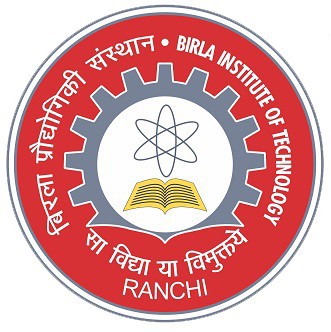 (Deemed to be University u/s 3 of UGC Act 1956)OFF CAMPUS NOIDAA-7, Sector 1, Noida-201301, Uttar Pradesh, India DEPARTMENT OF COMPUTER SCIENCE & ENGINEERINGNOTE:IN CASE OF ANY CLASH OR DISCREPANCY IN TIME TABLE INTIMATE AT THE EARLIEST. KINDLY CHECK NUMBER OF CLASSES WITH CREDIT OF THE SUBJECT.DO NOT SWAP THE CLASS WITHOUT DIRECTOR’S PERMISSION.Time-Table for the Session – Monsoon, W.E.F. 20th JULY 2021Time-Table for the Session – Monsoon, W.E.F. 20th JULY 2021Time-Table for the Session – Monsoon, W.E.F. 20th JULY 2021Time-Table for the Session – Monsoon, W.E.F. 20th JULY 2021Time-Table for the Session – Monsoon, W.E.F. 20th JULY 2021Time-Table for the Session – Monsoon, W.E.F. 20th JULY 2021Time-Table for the Session – Monsoon, W.E.F. 20th JULY 2021Time-Table for the Session – Monsoon, W.E.F. 20th JULY 2021Time-Table for the Session – Monsoon, W.E.F. 20th JULY 2021Time-Table for the Session – Monsoon, W.E.F. 20th JULY 2021Time-Table for the Session – Monsoon, W.E.F. 20th JULY 2021Time-Table for the Session – Monsoon, W.E.F. 20th JULY 2021DayBatchRoom9:00-9:5010:00-10:5011:00-11:5012:00-12:5013:00-13:3013:30-14:2014:30-15:2015:30-16:2016:30-17:20MONM.TECH-IIIIT 508(SES)CS 601(ILS)BREAKIT 603(SJK)IT 603(SJK)MONMCA-VMT 116(UMU)CA 636(MNA)CA 640(SJK)CA 604(SMJ)BREAKCA 601(ANM)CA 605(ILS)MONMCA-IIICA 513(ANM)CA 511(CRW)BREAKCA 523(SES)CA 515(SMJ)CA 514(ANM)MONMCA-ICA 405(SGL)CA 409(SMK)MT 123(SUD)BREAKCA 403(MRM)CA 408(AKS)CA 408(AKS)MONBCA-VCA 304(PTS)CA 277(PRJ)BREAKCA 320(VBK)CA 302(PRJ)CA 302(PRJ)MONBCA-IIICA 220(LPJ)BREAKCA 201(SMK)CA 203(ANJ)CA 204(SGL)CA 204(SGL)MONBCA-ICA101(ANJ)CA 180 (MRM)CA 180 (MRM)BREAKCA 103 (SGL)TTUEM.TECH-IIIIT 508(SES)BREAKCS 601(ILS)           IT 603(SJK)           IT 603(SJK)TTUEMCA-VCA 636(MNA)CA 640(SJK)CA 631(PTS)CA 632(VBK)BREAKMT 116(UMU)CA 603(SMJ)TTUEMCA-IIICA 513(ANM)CA 512(CRW)CA 512(CRW)BREAKCA 523(SES)CA 543(PTS)CA 545(MNA)TTUEMCA-ICA 407(AKS)CA 403(MRM)CA 409(SMK)BREAKCA 411(SSR)CA 406(SGL)TTUEBCA-VCA 302(PRJ)CA 302(PRJ)BREAKCA 301(ANM)CA 384(NKM))CA 384(NKM))TTUEBCA-IIICA 202(SMK)CA 202(SMK)CA 221(LPJ)CA 221(LPJ)BREAKCA 203(ANJ)TTUEBCA-ICA101(ANJ)MT 124(SUD)CA 103 (SGL)BREAKCA 180 (MRM)CA 180 (MRM)CA 104(ILS)WEDM.TECH-IIICS 601(ILS)IT 508(SES)BREAKWEDMCA-VCA 601(ANM)CA 636(MNA)CA 640(SJK)BREAKCA 602(AKS)CA 603(SMJ)CA 631(PTS)CA 632(VBK)WEDMCA-IIICA 511(CRW)CA 515(SMJ)BREAKCA 513(ANM)CA 512(CRW)WEDMCA-ICA 407(AKS)MT 123(SUD)BREAKCA 403(MRM)           CA 410(SES)           CA 410(SES)WEDBCA-VCA 320(VBK)CA 303(MRM)CA 304(PTS)BREAKCA 277(PRJ)               CA 278(MNA)               CA 278(MNA)WEDBCA-IIICA 220(LPJ)CA 204(SGL)CA 204(SGL)BREAKCA 201(SMK)CA 203(ANJ)        CA 281(LPJ)        CA 281(LPJ)WEDBCA-ICA101(ANJ)CE 101(RKS)BREAKCA 104(ILS)CA 103 (SGL)CA 102(ANJ)CA 102(ANJ)THUM.TECH-IIIBREAKTHUMCA-VCA 603(SMJ)MT 116(UMU)CA 602(AKS)BREAKCA 605(ILS)CA 631(PTS)CA 632(VBK)THUMCA-IIICA 543(PTS)CA 545(MNA)CA 511(CRW)CA 515(SMJ)BREAKCA 514(ANM)CA 514(ANM)THUMCA-ICA 406(SGL)CA 406(SGL)BREAKCA 407(AKS)CA 405(SGL)CA 411(SSR)THUBCA-VCA 303(MRM)CA 301(ANM)CA 304(PTS)BREAKCA 277(PRJ)CA 278(MNA)CA 278(MNA)THUBCA-IIICA 220(LPJ)CA 201(SMK)BREAKCA 203(ANJ)CA 221(LPJ)CA 221(LPJ)THUBCA-ICA 102(ANJ)CA 102(ANJ)BREAKMT 124(SUD)FRIM.TECH-IIIBREAKFRIMCA-VCA 601(ANM)CA 631(PTS)CA 632(VBK)CA 602(AKS)BREAKCA 605(ILS)           CA 604(SMJ)           CA 604(SMJ)FRIMCA-IIICA 523(SES)CA 513(ANM)BREAKCA 543(PTS)CA 545(MNA)FRIMCA-ICA 409(SMK)CA 405(SGL)BREAKCA 411(SSR)           CA 410(SES)CA 408(AKS)FRIBCA-VCA 277(PRJ)CA 303(MRM)BREAKCA 320(VBK)CA 301(ANM)CA 384(NKM))CA 384(NKM))FRIBCA-III        CA 281(LPJ)        CA 281(LPJ)BREAKCA 202(SMK)CA 202(SMK)CA 220(LPJ)FRIBCA-ICA 103 (SGL)CA 104(ILS)CE 101(RKS)BREAK        RKS—Mr Rakesh SinghILS—Dr. Ila SahayPRJ—Ms. Pramila JoshiSJK—Mr. Sanjay KumarSUD—Dr. Suparna Dutta           UMU-Mr Umail Ujala        AKS—Mr. Anil Kumar SinghLPJ—Ms. Lipika JhaPTS—Ms. Priti SharmaSGL—Ms. Sheetal SehgalVBK—Dr. Vibha Kaw                  NKM-Dr Niket         ANJ—Mr. Anurag JoshiMNA—Ms. Muntaha AhmadSSR—Ms. Soma SircarSMK—Ms. Sadhu MallikaSES—Ms. Seema Sharma       ANM—Mr. Aruna MalikMRM—Ms. Mrinalini MehtaCRW—MS. Charu WahiSMJ—Dr. Smitha JhaBBS—Dr. Bharat Bhushan SagarCSE Coordinators Computer Science and EngineeringDirectorBIT Mesra, Off Campus Noida